Berechne geschickt die Summe des 20er-Zahlenfeldes.  Markiere auf dem Arbeitsbogen die Zahlen, die du addiert hast.Notiere den Rechenweg.Suche noch andere Rechenwege.Beschreibe einen Rechenweg. 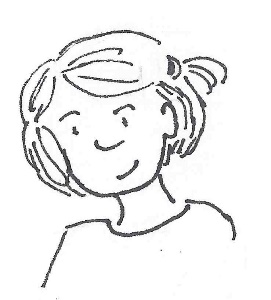 Amira hat die Zahlen in den Ecken des Zahlenfeldes addiert. Die Summe ist 42. Finde weitere Aufgaben mit dem Ergebnis 42. Markiere die Zahlen und notiere die Rechenwege.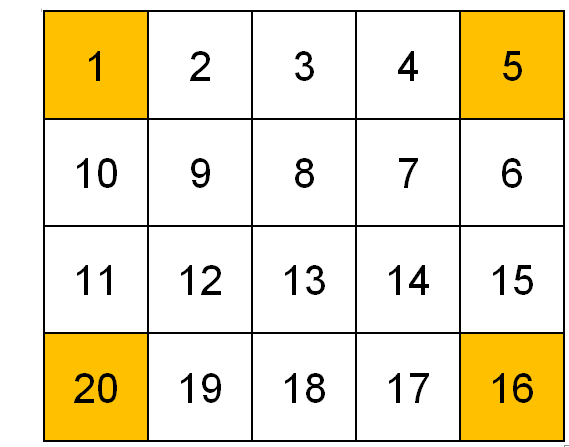 1234510987611121314152019181716